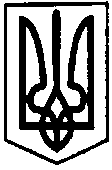 ПЕРВОЗВАНІВСЬКА СІЛЬСЬКА РАДАКРОПИВНИЦЬКОГО РАЙОНУ КІРОВОГРАДСЬКОЇ ОБЛАСТІ___________ СЕСІЯ ВОСЬМОГО СКЛИКАННЯПРОЄКТ РІШЕННЯвід «» _____ 2021 року                                                                                №  с. ПервозванівкаПро надання дозволу на виготовлення технічної документації щодо поділу земельних ділянокРозглянувши витяг з Державного реєстру речових прав на нерухоме майно про реєстрацію права власності реєстраційний номер об’єкта нерухомого майна: 2300268735225, номер запису про право власності: 246066077 від 26.02.2021 року, інші відповідні документи, керуючись Законом України «Про місцеве самоврядування в Україні», ст.12, 79-1, 122, 123 Земельного Кодексу України, ст.25, 56 Закону України «Про землеустрій», сільська рада  ВИРІШИЛА:1. Надати дозвіл на виготовлення технічної документації із землеустрою щодо поділу земельної ділянки комунальної власності площею 18,4529 га (кадастровий номер 3522586900:02:000:0039) для сінокосіння та випасання худоби   із категорії земель сільськогосподарського призначення, (код КВЦПЗ-01.08) за межами населеного пункту Первозванівської сільської ради Кропивницького району Кіровоградської області на дві земельні ділянки  в рівних частках.	2.Первозванівській сільській раді звернутись в землевпорядну організацію, яка має ліцензію на виконання  землевпорядних робіт,  для замовлення технічної документації  із землеустрою щодо поділу земельної ділянки.	3. Технічну документацію із землеустрою щодо поділу земельної ділянки, на якій проставлені  відмітки про Державну реєстрацію передати на чергову сесію ради для її затвердження та прийняття рішення щодо поділу земельної ділянки.          4. Контроль за виконанням рішення покласти на постійну комісію з питань бюджету, фінансів, соціально-економічного розвитку, інвестиційної політики, законності, діяльності ради, депутатської етики, регуляторної політики, регламенту, регулювання земельних відносин, містобудування, комунальної власності, промисловості, будівництва, транспорту, енергетики, зв’язку, сфери послуг та житлово-комунального господарства. Сільський голова						   Прасковія МУДРАК